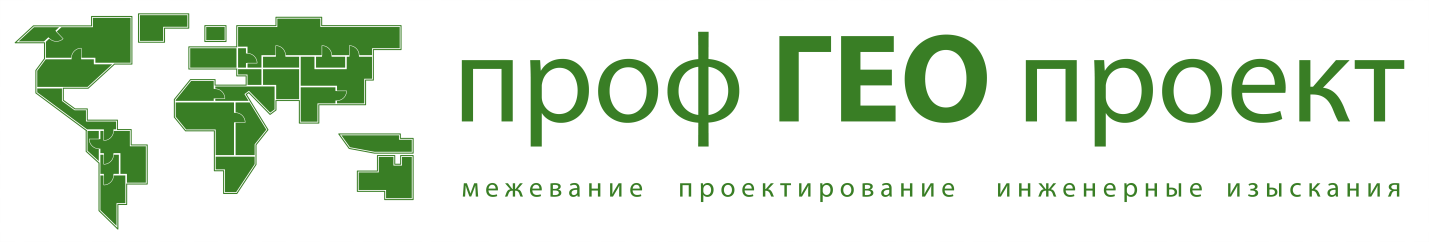 Проект планировки территории района Шарапыг. БерезникиТом 1. Положения о размещении объектов капитального строительства федерального, регионального или местного значенияЕкатеринбург2014ДСПДСППоложения о размещении объектов капитального строительства на территории района Шарапыг. БерезникиЗаказчик: Администрация города Березники, Управление архитектуры и градостроительстваДоговор: Муниципальный контракт от 04 марта 2014 года № 0156300046613000590-01 «Разработка проекта планировки территории совмещенного с проектом межевания территории района Шарапы для размещения малоэтажной застройки с целью предоставления земельных участков многодетным семьям»Исполнитель: ООО «ПрофГеоПроект»Екатеринбург2014Авторский коллективВведениеПроект планировки территории, совмещенный с проектом межевания территории района Шарапы для размещения малоэтажной застройки с целью предоставления земельных участков многодетным семьям в г. Березники (далее проект планировки района Шарапы) разработан организацией ООО «ПрофГеоПроект» в рамках выполнения муниципального контракта от 04.03.2014 г. № 0156300046613000590-01.При подготовке проекта планировки использовались:Планово-картографический материал М 1:2000, выполненный в 2014 г. ООО "Гражданпроект";Правила землепользования и застройки в городе Березники, утвержденные решением Березниковской городской Думы от 31.07.2007 №325 (в действующей редакции);Генеральный план города Березники, утвержденный решением Березниковской городской Думы от 31.01.2006 г.Нормативные акты, использованные при подготовке проекта планировки района Шарапы:Градостроительный кодекс РФ от 29.12.2004 г. № 190-ФЗ (принят ГД ФС РФ 22.12.2004 г., действ. ред. от 02.04.2014 г.);Земельный кодекс РФ от 25.10.2001 г. № 136-ФЗ (принят ГД ФС РФ 28.09.2001, действ. ред. от 28.12.2013 г.);Водный кодекс РФ от 03.06.2006 г. № 74-ФЗ (в ред. Федерального закона от 28.12.2013 г. № 396-ФЗ);СП 42.13330.2011 Свод правил Градостроительство. Планировка и застройка городских и сельских поселений. Актуализированная редакция СНиП 2.07.01-89*;Санитарно-эпидемиологические правила и нормы СанПиН 2.2.1/2.1.1.1200-03 «Санитарно-защитные зоны и санитарная классификация предприятий, сооружений и иных объектов»;Инструкция о порядке разработки, согласования, экспертизы и утверждения градостроительной документации, утвержденная постановлением Государственного комитета РФ по строительству и ЖКХ №150 от 29.10.2002 г.;Федеральный закон от 21.12.2004 г. №172-ФЗ «О переводе земель или земельных участков из одной категории в другую» (действ. ред. с посл. изм. от 07.06.2013 №108-ФЗ);Федеральный закон от 24.07.2007 г. №221-ФЗ «О государственном кадастре недвижимости» (действ. ред. с посл. изм. от 02.07.2013 № 185-ФЗ);СП 30.13330.2012 Внутренний водопровод и канализация зданий. Актуализированная редакция СНиП 2.04.01-85* (утв. Приказом Минрегиона России от 29.12.2011 г. № 626);СНиП 41-01-2003 Отопление, вентиляция и кондиционирование (приняты и введены в действие Постановлением Госстроя РФ от 26.06.2003 г. № 115);СНиП 41-02-2003. Тепловые сети. (приняты Постановлением Госстроя РФ от 24.06.2003 г. № 110);СНиП 2.06.15-85 Инженерная защита территории от затопления и подтопления. (утв. Постановлением Госстроя СССР от 19.09.1985 г. № 154);СП 47.13330.2012 «Свод правил. Инженерные изыскания для строительства. Основные положения. Актуализированная редакция СНиП 11-02-96» (утв. Приказом Госстроя России от 10.12.2012 г. № 83/ГС);Свод правил СП 131.13330.2012 Строительная климатология актуализированная версия СНиП 23-01-99* ((утв. Приказом Минрегиона России от 30.06.2012 г. № 275);СП 30-102-99 Планировка и застройка территорий малоэтажного жилищного строительства (принят Постановлением Госстроя России от 30.12.1999 г. № 94);СНиП 31-06-2009. Общественные здания и сооружения. (утв. Приказом Минрегиона РФ от 01.09.2009 г. № 390);СП 62.13330.2011 Свод правил Газораспределительные системы. Актуализированная редакция СНиП 42.01.2002 (утв. Приказом Минрегиона РФ от 27.12.2010 г. № 780, в ред. Изменения №1, утв. Приказом Минрегиона России от 10.12.2012 г. № 81/ГС);Правила охраны газораспределительных сетей (утв. Постановлением Правительства РФ от 20.11.2000 г. № 878, ред. от 22.12.2011 г.);СП 31.13330.2012. «Свод правил. Водоснабжение. Наружные сети и сооружения. Актуализированная редакция СНиП 2.04.02-84*» (утв. Приказом Минрегиона России от 29.12.2011 г. № 635/14);СП 32.13330.2012. «Свод правил. Канализация. Наружные сети и сооружения. Актуализированная редакция СНиП 2.04.03-85» (утв. Приказом Минрегиона России от 29.12.2011 г. № 635/11);СП 34.13330.2012 «Свод правил. Автомобильные дороги. Актуализированная редакция СНиП 2.05.02-85*» (утв. Приказом Минрегиона России от 30.06.2012 г. № 266);«СП 20.13330.2011. Свод правил. Нагрузки и воздействия. Актуализированная редакция СНиП 2.01.07-85*» (утв. Приказом Минрегиона РФ от 27.12.2010 г. № 787);Норматив градостроительного проектирования «Планировка территории для размещения линейных объектов», утвержденный Приказом Министерства регионального развития Пермского края в 2012 г.;Закон Пермского края от 14.09.2011 г. № 805-ПК «О градостроительной деятельности в Пермском крае».Проектное использование территорииРассматриваемая территория предназначена для размещения земельных участков с целью предоставления многодетным семьям. В проекте планировки заложен принцип комплексности застройки района Шарапы – строительство жилых кварталов, предусматриваемых к передаче в частную собственность, и территорий общего пользования для размещения объектов инженерной и транспортной инфраструктуры.Архитектурно-планировочное решениеПланировочная структура района Шарапы решена в увязке со сложившейся геометрической организацией всего города Березники. Планировка района выполнена в соответствии с генеральным планом города и главным образом направлена на повышение эффективности использования территории путем организации малоэтажной застройки, обеспечения территории объектами инженерной и транспортной инфраструктуры, размещения максимального количества земельных участков для предоставления многодетным семьям.В основе градостроительного каркаса района Шарапы г. Березники – регулярная прямоугольная сетка улиц, обеспечивающая:минимальные временные затраты на транспортные связи внутри микрорайона;рациональное и наиболее эффективное использование территории района Шарапы г. Березники;удобство и экономичность прокладки инженерных сетей.Проектирование улично-дорожной сети района Шарапы г. Березники было выполнено в соответствии с нормативными показателями размеров красных линий по СП 42.13330.2011.Планировочная организация района Шарапы отличается геометрической строгостью с четким делением территории на следующие функциональные зоны: жилую зону; общественно-деловую зону; зону инженерной инфраструктуры; зону транспортной инфраструктуры; зону общего пользования.Жилые зоныЖилая зона представлена зоной малоэтажных индивидуальных жилых домов с приусадебными земельными участками сельского типа.Зона включает в себя земельные участки, планируемые для размещения индивидуального жилищного строительства.Рекомендуемый прием усадебной застройки – линейная двурядная застройка. Общее количество земельных участков, размещаемых в проекте составляет 552 земельных участка, в том числе:на незалесенной территории – 175 земельных участков;на залесенной территории – 377 земельных участков.Здания вдоль улиц и проездов размещают по линии застройки, которая отступает от красной линии вглубь территории на 5 м (в соответствии с Правилами землепользования и застройки). Полосу между красной линией и линией застройки необходимо использовать под защитное озеленение.Озеленение индивидуального участка рекомендуется увязывать с его планировкой. В палисаднике рекомендуется высаживать цветущие кустарники, многолетние и однолетние цветы. Фруктовые деревья следует высаживать так, чтобы они не закрывали дом и не затеняли окон. Озеленяя ограды со стороны улицы, глухие стены зданий, крыльца, веранды, беседки, использовать вьющиеся растения. Для ограждения участка со стороны улицы и от соседних участков следует высаживать живую изгородь высотой не более 1-1,5 м.Хозяйственную часть территории индивидуального участка следует размещать рядом с жилым домом. Индивидуальные сараи и погреба лучше блокировать, располагая в глубине участка.Принятое в проекте решение направлено на достижение максимального социального и экологического комфорта проживания населения.Проектирование территории жилой застройки решено в увязке с характером существующего планировочного решения района Шарапы города Березники, ландшафтными и микроклиматическими условиями территории (преобладающее направление ветра, особенности инсоляции), спецификой благоустройства (масштаб, камерность восприятия).Зона сельскохозяйственного использования представлена сохраняемыми земельными участками предприятия ООО «Агрофирма Суханово».Зона инженерной инфраструктуры – представлена участками под сохраняемыми и  проектируемыми сооружениями инженерной инфраструктуры.Зона общего пользованияЗона общего пользования сформирована улицами, проездами, зелеными насаждениями и является связующей тканью всех перечисленных выше зон района Шарапы г. Березники.Итак, было рассмотрено несколько вариантов по проектированию планировочной структуры района Шарапы г. Березники. В настоящем варианте предложено:Проектирование улично-дорожной сети с целью достижения высокой степени связности территории и с учетом нормативных показателей и технических регламентов по радиусам поворота улиц;Проектирование красных линий в соответствии с нормативными показателями;Функциональное зонирование территории района Шарапы с выделением 5-ти основных функциональных зон (жилая зона, общественно-деловая зона, зона инженерной инфраструктуры; зона сельскохозяйственного использования, зона общего пользования);Размещение индивидуальной жилой застройки усадебного типа: 552 проектируемых жилых домов, общей площадью каждый не менее 130,0 м2;Размещение в границах микрорайона трех проектируемых магазинов смешанных товаров и проектируемой аптеки;Размещение в границах микрорайона 2 детских садов на 255 мест.В результате реализации представленного проектного предложения площадь района Шарапы города Березники останется неизменной и составит 151,1 га. Структура планируемого функционального зонирования района Шарапы приведена в таблице 1.Проектный баланс территории района Шарапы г. БерезникиТаблица 1Расчет численности населенияЧисленность населения, размещаемого в проекте, рассчитана, исходя из количества семей и среднего размера домохозяйства. Размер среднего домохозяйства принят в размере 5,0 чел/семью, в соответствии с заданием на проектирование. Таким образом, численность населения, размещаемого в проекте, составляет 2825 человека. Жилищное строительствоВ соответствии с Генеральным планом города Березники, утвержденным Решением Березниковской городской Думы от 31.01.2006 г., на территории города запланировано довести к 2025 г. показатель обеспеченности общей площадью до размера не менее 26,0 м2/человека.Общая площадь жилого фонда, размещаемого в проекте, составляет 73235,1 м2, в том числе:проектируемая усадебная застройка – 71760,0 м2;реконструируемая застройка – 1475,1 м2.Проектом предлагается реконструировать существующий жилой фонд с целью повышения качества жизни жителей.При условии выполнения задач, поставленных проектом планировки, средняя обеспеченность населения района Шарапы жилым фондом к 2025 году составит 26,0 м2/чел.Предложения по организации системы социального и культурно-бытового обслуживания населенияПотребность в учреждениях социального и культурно-бытового обслуживания населения определена, исходя из прогнозируемой численности населения проектируемого района. Расчет выполнен в соответствии с СП 42.13330.2011 (Приложение Ж). Предложения по размещению объектов социального и культурно-бытового обслуживания представлены в таблице  2.Предложения по размещению объектов социального и культурно-бытового обслуживанияТаблица 2В соответствии с Техническим заданием, размещение общеобразовательной школы не предусматривается.Инженерная инфраструктураВ настоящем проекте произведен анализ существующих источников, выявлены проблемы объектов инженерной инфраструктуры и предложены мероприятия по их устранению. При принятии решений учитывалось удобство расположения объектов инженерного обеспечения для жителей города. Инженерное оборудование рассматриваемой территории производилось в полной увязке со сложившейся системой города и рассматривалось как единое целое для всего населенного пункта. Основная задача принятых решений – обеспечение комфортного проживания в существующей и проектной застройке, благоустройство застройки города. Цель достигалась путем соблюдения требований градостроительной документации. Итогом предлагаемых мероприятий должна стать развитая инженерная инфраструктура населенного пункта.ВодоснабжениеПодача воды в правобережную часть, где находится р-н Шарапы, осуществляется по водоводу диаметром , подключенному к Усольскому водоводу, а также имеющему переключение к параллельному водоводу «Сурмог». Он проходит через р. Каму по мосту и далее до правобережного узла III подъема.Настоящим проектом предполагается обеспечение всей проектной застройки централизованной системой водоснабжения с вводом системы в дом. Трассировка водопроводной сети предусмотрена с подключением необеспеченных кварталов к существующей городской сети водоснабжения. Сохранение частных источников водоснабжения – скважин и шахтных колодцев возможно только в целях технического водоснабжения – полива, поения скота, пожаротушения.Хранение пожарного запаса воды и запаса воды для регулирования неравномерности водопотребления предлагается в городских противопожарных резервуарах. Хозяйственно-бытовая канализацияНастоящим проектом предусмотрено полное обеспечение застройки отводом бытовых стоков через городскую систему хозяйственно-бытовой канализации на очистные сооружения г. Березники.Отвод бытовых стоков преимущественно решен самотечными коллекторами. В связи с холмистым рельефом местности необходимо устройство напорных участков.Диаметры самотечных коллекторов – 160 - 200 мм, напорных – 110 мм.Устройство предусмотренной самотечной хозяйственно-бытовой системы возможно после мероприятий по изменению рельефа местности, описанных в разделе «Инженерная подготовка».Трассировка канализационных коллекторов, размещение насосных станций и камер гашения напора приведены на графических материалах «Схема размещения объектов инженерно-технического обеспечения территории. Водоснабжение и водоотведение».ТеплоснабжениеПроектом предлагается сохранение сложившихся систем отопления. Для теплоснабжения существующей и перспективной индивидуальной застройки предлагаются автономные источники, работающие на газообразном топливе, для этого необходим перевод на газообразное топливо существующих индивидуальных источников, работающих на угле/дровах/мазуте.Для проектируемой секционной застройки и новых объектов соцкультбыта предлагаются модульные котельные, устанавливаемые для каждого здания.ГазоснабжениеДля существующей и перспективной застройки предусматривается оборудование газовыми плитами, водонагревателями, а так же отопительными установками, работающими на газе.Проектом предусмотрено полное обеспечение централизованной системой проектной и существующей застройки. Трассировка газопровода 0,6 МПа, местоположение ГРПШ приведены на графических материалах «Схема размещения объектов инженерно-технического обеспечения территории р. Шарапы, г. Березники. Энергоснабжение».ЭлектроснабжениеПроектом предлагается подключить запроектированную застройку к существующей сети низкого напряжения 0,4 кВ.Трассировка линий электропередач 6 кВ, размещение ТП 6/0,4 кВ, а также мероприятия по электроснабжению приведены на графических материалах «Схема размещения объектов инженерно-технического обеспечения территории р. Шарапы, г. Березники. Энергоснабжение».Телефонизация и радиофикацияПредлагается обеспечение проектного района:сотовой связью - от базовых станций сотовой связи;фиксированной связью – от существующей автоматических телефонных станций (АТС);радиосвязь предлагается осуществлять через эфирное вещание.Транспортная инфраструктураВ основу проектного развития транспортной инфраструктуры района Шарапы г. Березники положены предложения Генерального плана округа. Настоящим разделом рассмотрены вопросы: развития улично-дорожной сети, хранения индивидуальных транспортных средств, развития системы обслуживания транспортных средств.Предложения по развитию улично-дорожной сетиВ целях достижения связанности района Шарапы с внешними автодорогами и сложившейся улично-дорожной сетью г. Березники проектом планировки предлагается:Строительство улиц на территории района Шарапы  по регулярному типу;Проектирование улично-дорожной сети района Шарапы в соответствии с нормативными размерами красных линий;Проектирование улично-дорожной сети с учетом нормативных показателей и требований технических регламентов по радиусам поворота улиц и дорог;Асфальтирование всей улично-дорожной сети района Шарапы г. Березники.Характеристика сохраняемой и проектируемой улично-дорожной сети района Шарапы г. Березники представлена в таблице 3.Характеристика сохраняемой и проектируемой улично-дорожной сети района Шарапы г. БерезникиТаблица 3Общая протяженность улично-дорожной сети района Шарапы г. Березники составит 20062,12 км, в том числе улицы с твердым дорожным покрытием – 20062,12км (100%).Проектом предлагается организация тротуаров и системы отвода дождевых стоков.Пешеходное движение организовано по всем улицам района Шарапы г. Березники, что значительно сокращает временные затраты на перемещение населения к объектам пешеходного тяготения.Предложения по расчету уровня автомобилизацииНа расчетный срок (2035 г.) проектом предлагается принять следующие показатели:Показатель уровня автомобилизации – 250 легковых автомобилей на 1000 человек;Численность населения района Шарапы г. Березники: 2985 человека.Показатель «Общее количество автомобилей» по району Шарапы г. Березники – 746 легковых автомобилей.Предложения по хранению индивидуальных транспортных средствВ зоне проектируемой усадебной жилой застройки района Шарапы г. Березники хранение индивидуальных транспортных средств предполагается осуществлять на приусадебных участках.Кроме того проектом предлагается:организация парковки вблизи проектируемых объектов торговли и образовательных учрежденийПроектом планировки предусмотрено установление красных линий в границах района Шарапы г. Березники. Инженерная подготовка территорииМероприятия по инженерной подготовке территории жилого района Шарапы предлагаются в следующем составе:сплошная подсыпка и срезка грунта на локальных участках территории;вертикальная планировка и поверхностный водоотвод;озеленение территории.Сплошная подсыпка и срезка грунта на локальных участках территорииНа территории участка проектирования №1 в юго-восточной части в целях ликвидации бессточной котловины и обеспечения нормативного уклона поверхности для поверхностного водоотвода проектом предлагается частичная срезка грунта и сплошная подсыпка минеральным грунтом.Срезка грунта потребуется на участке площадью около 3 га, сплошная подсыпка котловины – около 6 га, максимальная глубина котловины согласно отчету изыскателей 9,5 м.На данном участке проектирования съемка недостаточная, точную границу срезки-отсыпки определить на этапе рабочего проектирования в соответствии с данными, полученными в результате более подробных инженерных изысканий.Вертикальная планировка и поверхностный водоотводВ основу проектных решений заложено высотное решение улиц (в том числе с учетом уже существующей застройки района Шарапы), обеспечение организованной системы поверхностного водоотвода и  максимального сохранения существующего рельефа участков, благоприятных для строительства.Район проектирования характеризуется  соответствующими  особенностями – холмистый, изрезанный рельеф, крутые высокие склоны долин,  значительные уклоны земной поверхности. Вертикальная планировка территории решена в насыпи и выемке. По данным изысканиям на всей территории проектирования распространена «верховодка». В период изысканий (март 2014г.) подземные воды вскрыты в скважинах №№3,5,6,7,13 на глубине 0,7-1,8м от поверхности земли (абс.отм.168,82-203,48м) в песках мелких. На остальных участках, где подземные воды не встречены, в неблагоприятные периоды года, в условиях нарушенного поверхностного стока также возможно формирование кратковременного маломощного горизонта подземных вод типа «верховодка» на глубине 0,0-2,0м от поверхности земли. Почвенно-растительный слой и пески мелкие будут обводнены, водоупором будут служить подстилающие их суглинки. Образовавшаяся «верховодка» может вызывать подтопление инженерных сооружений, заболачивание территорий. В связи с этим вертикальная планировка в проекте решена, в основном, в существующих отметках и насыпи. Максимальное изменение рельефа территории участка (за исключением участка сплошной подсыпки и срезки грунта) – выемка глубиной 0.8 м и насыпь высотой 3.8 м. Упорядочение поверхностного водостока, принятое проектом, так же способствует препятствию образования «верховодки». При необходимости во время строительства следует предусматривать гидроизоляцию подвальных помещений здания, устройство дренажных систем. Не допускать обводнения и промораживания грунтов во избежание ухудшения их физико-механических свойств. На стадии строительства и эксплуатации сооружений следует осуществлять гидрогеологический мониторинг для контроля возможного процесса подтопления, своевременного предотвращения утечек из водонесущих коммуникаций и т.д.Схема вертикальной планировки и инженерной подготовки территории участка проектирования выполнена на топографической основе масштаба 1:1000 с сечением рельефа 2.0 м. На схеме показаны существующие и проектные отметки в точках перелома уклонов по осям проезжих частей улиц. Для всех улиц в жилой застройке и главных улиц, формирующих улично-дорожную сеть жилого района Шарапы, проектом предусмотрен двускатный поперечный профиль.Поверхностный водоотвод с территории предлагается осуществлять по уклонам вдоль бортовых камней, в связи с этим минимальный уклон по проезжей части 5‰. В пониженных местах (точки сбора) поверхностные воды собираются в водоприемные устройства закрытой сети дождевой канализации и направляются в очистные сооружения. Согласно Генеральному плану г.Березники ближайшие очистные сооружения будут расположены в районе будущего микрорайона Еврохим – 1,4 км на запад от жилого района Шарапы.На расчетный срок протяженность ливневой канализации в границах района проектирования составит:закрытой самотечной – 2,365 км;закрытой напорной – 0,815  км.Общая длина проектных улиц – 22294,522 м.Проектируемые сооружения, а также мероприятия по инженерной подготовке территории приведены на «Схеме вертикальной планировки и инженерной подготовки территории».Озеленение территорииВ соответствии с природными условиями и принятыми планировочными решениями проекта планировки жилого района Шарапы наряду с сохранением существующих массивов древесно-кустарниковой растительности предусмотрено проектное благоустройство и озеленение территории.Древесно-кустарниковые насажденияВ юго-восточной части участка проектирования №1 проектом предусматривается размещение небольшого сквера. Высаживать рекомендуется деревья и кустарники местных пород, такие как береза, осина, тополь, акация, роза-ругоза и другие.Проектом также предусмотрено создание зеленых насаждений ограниченного пользования – озеленение участков общественных зданий. Территории общественных зданий озеленяются на 40%. По границам участков общественных зданий должны высаживать высокоствольные деревья.Требуется посадка насаждений специального назначения. Это посадки зеленых насаждений вдоль проезжих частей улиц из высокоствольных деревьев и кустарников. Агротехника посадок и уход за зелеными насаждениями должны производиться по принятым для данного района условиям.Основным временем посадок деревьев считается как весна – в мае, так и осень – в сентябре, октябре. Деревья-саженцы высаживаются в ямы размером 1,0*1,0*0,7 м. Деревья с комом высаживаются в ямы.Кустарники в живую изгородь высаживаются через 0,35 м друг от друга в шахматном порядке, в случае 2-рядной живой изгороди – в траншеи размером 0,8*0,6 м2. Кустарники в группы высаживаются в ямы размером 0,6*0,6 м2.При посадке деревьев и кустарников производится замена грунта растительной почвой до 50%.Уход за молодыми посадками деревьев в первые годы состоит в следующем:Регулярный полив 3-4 раза в лето, из расчета 50 л на дерево в один прием;Устройство и рыхление приствольных лунок 3-4 раза в лето;Подкормка ослабленных экземпляров минеральными удобрениями.Ежегодная профильная обрезка крон (секатором и сучкорезом), кроме того, необходимо производить вырезку сухих ветвей, удаление поросли, защиту от ожогов.Уход за кустарниками сводится к следующему:Стрижка живой изгороди.Профильная обрезка групповых и одиночных посадок.Прочистка с вырезкой сухих веток.Прополка и рыхление приствольных лунок и канавок 2-3 раза в лето.Полив 3 раза в лето из расчета: для живой изгороди 300 л на 100 п. м. на 1 прием; для одиночных посадок 30 л на куст; подкормка минеральных удобрений – 40 кг на 100 м2 за 1 прием, 3 раза за сезон.Для озеленения застроенной территории жилого района Шарапы предлагается следующий ассортимент растительности:Деревья: береза бородавчатая, вязь, ива, липа мелколистная, ольха, черная и серая рябина обыкновенная, калина красная, тополь бальзамический, черемуха обыкновенная, яблоня сибирская.Кустарники: акация желтая, бересклет бородавчатый, калина обыкновенная, сирень, смородина.Цветочные насажденияРекомендуемый ассортимент: маргаритки нарциссы, ромашки, колокольчики, петунья, портулок, астры, гвоздика, мальвы, ирисы, незабудки, лилия.Для устройства цветников вносится растительная почва слоем 40 м.Уход за цветниками слагается из следующих работ:Полив производится ежедневно 30-50 л на 1 м2 за один прием и только в вечернее время;Прополка должна производиться систематически с одновременным рыхлением почвы не менее 5-6 раз в лето;Подкормка цветов должна заключаться в рассыпке между растениями парникового перегноя слоем 2 см, поливка раствором навозной жижи и минеральных удобрений. Минеральные удобрения можно вносить и в сухом виде перед поливкой один раз в 2-3 недели.Состояние окружающей средыСхема санитарной очистки территории города Березники муниципального района не разрабатывалась и не утверждалась.Организация удаления твердых бытовых отходовРезультаты расчетов представлены в таблице 4.Расчет объема твердых бытовых отходов, образующихся на территориирайона Шарапы г. БерезникиТаблица 4При расчете количества контейнеров объем образующегося КГО (5%) вычитается из общего объема ТБО. Для сбора КГО предусматривается организация специально-оборудованных площадок, вывоз с которых осуществляется в соответствии с санитарными нормами по мере накопления отходов, но не реже одного раза в неделю. Результаты расчетов общих объемов ТБО и КГО, образуемых на территории района Шарапы представлены в таблице 5.Результаты расчетов общих объемов ТБО и КГО, образуемых на территориирайона Шарапы г. БерезникиТаблица 5Вывоз твердых бытовых отходов с территории проектом планировки предлагается осуществлять с частотой не реже 1 раз в 2 дня.Организация удаления биологических отходовПроектом планировки предлагается вывоз биологических и медицинских отходов на существующий инсинератор.Захоронение жителейНа период разработки проекта планировки захоронение жителей города Березники осуществляется на существующее кладбище.Площадь, необходимая для перспективного захоронения составит 0,7 га. Планировочные ограничения от проектируемых объектовНа территории района Шарапы в ходе проектирования были определены следующие виды ограничений, которые будут оказывать влияние на дальнейшее развитие планировочной структуры района: санитарные разрывы; охранные зоны; строительные ограничения.Санитарные разрывыСанитарные разрывы от площадок для мусоросборниковСанитарные разрывы устанавливаются в целях защиты населения от источников негативного воздействия. На территории района Шарапы санитарные разрывы были установлены от проектируемых газопроводов, газовых котельных, парковок, площадок для мусоросборников.Зоны разрывов от магистральных газопроводовЗоны санитарных разрывов от газопроводов устанавливаются в целях защиты населения от угрозы взрыва. Размеры разрывов от газопроводов до жилых и общественных зданий приведены в таблице 6.Зоны разрывов от газопроводов района ШарапыТаблица 6Санитарные разрывы от проектируемого ГРПСанитарные разрывы от газопроводов устанавливаются в целях защиты населения от угрозы взрыва.Санитарные разрывы от проектируемого ГРП до жилой застройки был установлен в размере 10 м.Охранные зоныОхранные зоны газопроводовОхранная зона была установлена для проектируемого газорегуляторного пункта в виде территории, ограниченной замкнутой линией, проведенной на расстоянии 10 м от границ указанного объекта.Охранные зоны линий электропередачОхранная зона проектируемой кабельной линии электропередач в размере 1 м.Санитарно-защитные зоныВ настоящее время строительство жилья на территории прилегающей землям ООО «Агрофирма Суханово» невозможно вследствие наличия санитарно-защитной зоны.Освоение данной территории возможно при выполнении одного из следующих мероприятий:вынос производственных территорий, занимаемых ООО «Агрофирма Суханово», за пределы проектируемого района;разработка проекта санитарно-защитной зоны от существующего предприятия, в котором обосновывается сокращение зоны негативного воздействия предприятия или предусматриваются мероприятия по его ослаблению.Основные технико-экономические показатели проектаТаблица 7ДиректорЛатыпов Р.Р.ДолжностьФИОПодписьВед. специалистТолстова М.В.ИнженерГеппер Е.О.ИнженерПетрова Л.А.АрхитекторБудина О.Д.Техник-архитекторАлламуратова А.Г.№ п/пНаименование территорииПлощадь, га/%Общая площадь земель в границах проектирования, в том числе:151,1100,01Жилые зоны, из них:89,559,21.1 Зона малоэтажных индивидуальных жилых домов с приусадебными земельными участками сельского типа 89,559,52Общественно-деловые зоны, из них:3,42,32.1Общественно-деловая зона микрорайонов;0,90,62.2Зона спортивных комплексов и сооружений;1,00,72.3Зона детских дошкольных учреждений, общеобразовательных школьных и внешкольных учреждений;1,51,03Зоны сельскохозяйственного использования:6,44,23.1Зона сельскохозяйственных угодий3,82,53.2Зона сельскохозяйственных объектов2,61,74Зоны инженерной инфраструктуры0,20,15Зона общего пользования51,634,2- озеленение общего пользования;5,93,9- улицы, дороги.45,730,3№ п/пНаименование объектаКоличествоМесто размещения1Дошкольное образовательное учреждение, мест2х2551. Перекресток улиц Проектная 17 и Проектная 13;2. улица Проектная 25.2Магазин смешанных товаров, м2 торговой площади3х94,21. Перекресток улиц Проектная 7 и Проектная 20;2. Перекресток улиц Проектная 11 и Проектная 14;3. Перекресток улиц Проектная 33 и Проектная 363Аптека1х1Перекресток улиц Проектная 4и Проектная 244Помещения для физкультурно-оздоровительных занятий, м21х226,0ул. Проектная 20№Наименование улицыКатегорияПокрытиеЧисло полос движенияШирина дорожного полотнаШирина в красных линияхПротяженность, км1МеханизаторовУлица в жилой застройке асфальтобетон26,024,3830,1132ДорожнаяПроездасфальтобетон26,010199,2553Проектная 1Улица в жилой застройкеасфальтобетон26,020717,3054Проектная 2Улица в жилой застройкеасфальтобетон26,020742,4885Проектная 3Улица в жилой застройкеасфальтобетон26,020483,0116Проектная 4Магистральная улица районного значенияасфальтобетон414,0401995,5827Проектная 5Улица в жилой застройкеасфальтобетон26,020382,5788Проектная 6Улица в жилой застройкеасфальтобетон26,020101,0579Проектная 7Улица в жилой застройкеасфальтобетон26,020612,22110Проектная 8Улица в жилой застройкеасфальтобетон26,020280,40011Проектная 9Улица в жилой застройкеасфальтобетон26,020310,08412Проектная 10Улица в жилой застройкеасфальтобетон26,020859,30113Проектная 11Улица в жилой застройкеасфальтобетон26,020510,26614Проектная 12Улица в жилой застройкеасфальтобетон26,020580,18715Проектная 13Улица в жилой застройкеасфальтобетон26,020580,01916Проектная 14Улица в жилой застройкеасфальтобетон26,020278,53117Проектная 15Улица в жилой застройкеасфальтобетон26,020107,67018Проектная 16Улица в жилой застройкеасфальтобетон26,020200,61419Проектная 17Улица в жилой застройкеасфальтобетон26,020860,05920Проектная 18Улица в жилой застройкеасфальтобетон26,02099,59821Проектная 19Улица в жилой застройкеасфальтобетон26,020726,47622Проектная 20Улица в жилой застройкеасфальтобетон26,0201490,81723Проектная 21Улица в жилой застройкеасфальтобетон26,020754,59424Проектная 22Улица в жилой застройкеасфальтобетон26,020310,25825Проектная 23Улица в жилой застройкеасфальтобетон26,020364,95326Проектная 24Улица в жилой застройкеасфальтобетон26,020873,20427Проектная 25Улица в жилой застройкеасфальтобетон26,020364,96428Проектная 26Улица в жилой застройкеасфальтобетон26,020264,94729Проектная 27Улица в жилой застройкеасфальтобетон26,020265,06430Проектная 28Улица в жилой застройкеасфальтобетон26,020365,08831Проектная 29Улица в жилой застройкеасфальтобетон26,020101,61632Проектная 30Улица в жилой застройкеасфальтобетон26,020490,733Проектная 31Улица в жилой застройкеасфальтобетон26,020150,50734Проектная 32Улица в жилой застройкеасфальтобетон26,025213,99135Проектная 33Улица в жилой застройкеасфальтобетон26,025889,72936Проектная 34Улица в жилой застройкеасфальтобетон26,025305,31537Проектная 35Улица в жилой застройкеасфальтобетон26,025785,83038Проектная 36Улица в жилой застройкеасфальтобетон26,025591,55439Проектная 37Улица в жилой застройкеасфальтобетон26,025305,27240Проектная 38Улица в жилой застройкеасфальтобетон26,025412,01541Проезд 1Проездасфальтобетон26,01059,87242Проезд 2Проездасфальтобетон26,01075,130Итого:Итого:Итого:Итого:Итого:Итого:Итого:20062,12№ п/пВиды коммунальных отходовРасчетная единицаНорма накопленияНорма накопленияОбъемИтогот /годм3/год№ п/пВиды коммунальных отходовРасчетная единицакг/годм3/годОбъемИтогот /годм3/год1Отходы от индивидуальных жилых домов усадебного типана 1 чел.3001,1002825847,5/3107,52Отходы от детского садана 1 место950,40051048,5/204,03Отходы от продовольственного магазинана 1 кв. м торговой площади1600,800197,831,6/158,24Отходы от промтоварного магазинана 1 кв. м торговой площади800,50084,86,8/42,45Смет с 1 м2 твердых покрытий улиц, площадей и парковна 1 кв. м площади50,0083420001710,0/2736,0Итого:Итого:Итого:Итого:Итого:Итого:2644,4/6248,1№Наименование показателяХарактеристика1Общий объем твердых бытовых отходов мусора, м3:- в год;6248,1- в день.17,12Объем контейнера ТБО, м30,753Расчетное количество контейнеров ТБО, шт.234Фактическое количество контейнеров ТБО, шт.05Потребное к размещению количество контейнеров ТБО с частотой вывоза не реже 1 раз в два дня, шт.466Общий объем КГО, м3:- в год;312,4- в день.0,98Расчетное количество площадок КГО19Фактическое количество площадок для сбора КГО010Потребное к размещению количество площадок для сбора КГО1Наименование линейного объектаЗона разрыва до жилыхи общественных зданийГазопроводы подземные высокого давления I-а кат., диаметр труб 700 мм200 м№ п/пНаименование показателяЕд. изм.Современное состояниеРасчетный срок1Территории, в том числе:га151,1151,11Территории, в том числе:%1001001.1Жилые территории, из них:га3,489,51.1Жилые территории, из них:%2,359,21.1.1- зона малоэтажных индивидуальных жилых домов с приусадебными земельными участками сельского типа;га3,489,51.1.1- зона малоэтажных индивидуальных жилых домов с приусадебными земельными участками сельского типа;%2,359,21.2Территории сельскохозяйственного использования, в том числе:га10,46,41.2Территории сельскохозяйственного использования, в том числе:%6,94,21.2.1- зона сельскохозяйственных угодийга7,83,81.2.1- зона сельскохозяйственных угодий%5,22,51.2.2- зона сельскохозяйственных объектовга2,62,61.2.2- зона сельскохозяйственных объектов%1,71,71.3Рекреационные территории, в том числе:га135,2-1.3Рекреационные территории, в том числе:%89,4-1.3.1- древесно-кустарниковая растительностьга79,9-1.3.1- древесно-кустарниковая растительность%52,8-1.3.2- лугага55,3-1.3.2- луга%36,6-1.4Общественно-деловые зоны, в том числе:га-3,41.4Общественно-деловые зоны, в том числе:%-2,31.4.1- общественно-деловая зона микрорайоновга-0,91.4.1- общественно-деловая зона микрорайонов%-0,61.4.2- зона спортивных комплексов и сооруженийга-1,01.4.2- зона спортивных комплексов и сооружений%-0,71.4.3- зона детских дошкольных учреждений, общеобразовательных школьных и внешкольных учрежденийга-1,51.4.3- зона детских дошкольных учреждений, общеобразовательных школьных и внешкольных учреждений%-1,01.5Зона инженерной инфраструктурыга-0,21.5Зона инженерной инфраструктуры%-0,11.6Территории общего пользованияга2,151,61.6Территории общего пользования%1,434,22Население2.1Численность населения чел.6528252.2Плотность населениячел\га0,418,72.3Плотность населения селитебных территорийчел\га19,531,63Жилой фонд3.1Общая площадь жилого фонда, в том числе:м21475,173235,13.1.1усадебная застройка;м21475,173235,13.2Средняя обеспеченность населения жилым фондомм2\чел.22,726,03.3Объем нового жилищного строительства, в том числе по типу:м2–71760,03.3.1усадебная застройка;м2–71760,04Объекты социально-бытового обслуживания населения4.1Детские дошкольные учрежденияместо-5104.2Магазин смешанных товаровм2 торговой площади4.2Магазин смешанных товаровм2 торговой площади4.3Аптекаобъект-14.4Помещения для физкультурно-оздоровительных занятийм2 общей площади-226,05Транспортная инфраструктура5.1Протяженность улиц и проездов, в том числе:км1,84520062,125.1.1с твердым покрытием (асфальт);км-20062,125.1.1с твердым покрытием (асфальт);%-100,05.1.2щебеночные;км1,845-5.1.2щебеночные;%100,0-5.2Протяженность магистральной улицы районного значениякм0,9631995,5825.3Уровень автомобилизации авт./1000 жит-2506Инженерная инфраструктура и благоустройство территории6.1Электроснабжение6.1.1Общая протяженность сетей электроснабжения (реконструкция)км3,026,02 (0,55)6.1.2Электроснабжение на коммунально-бытовые нуждыМВт ч/годнет данных5282,86.2Водоснабжение6.2.1Среднесуточное водопотребление на 1 человека в жилой индивидуальной застройкел/сут–180,06.2.2Среднесуточное потребление общее на жилой районм3/сутнет данных842,986.2.3Общая протяженность водопроводных сетей (новое строительство)км0,6420,11 (20,11)6.2.4Расход воды на наружное пожаротушениел/снет данных15,06.2.5Расход воды на внутреннее пожаротушениел/снет данных5,06.2.6Общий расход воды на наружное и внутреннее пожаротушение в течение трёх часовм3нет данных216,06.2.7Расход воды на хозяйственно-питьевые и производственные нужды в течение трёх часовм3нет данных105,376.2.8Объем воды для регулирования неравномерности водопотреблениям3/сутнет данных84,306.3Водоотведение6.3.1Системы водоотведения хозяйственно-бытовой канализации, в том числе:6.3.2- протяженность проектируемых сетей водоотведения;км–20,936.3.3- КНС.объект-106.3.4Объем среднесуточного водоотведения на 1 человека в жилой индивидуальной застройкел/сутнет данных1806.3.5Объем бытовых стоковм3/суткинет данных584,786.3.6Системы водоотведения ливневой канализации, в том числе:6.3.6.1- протяженность сетей ливневой канализации;км-3,186.3.6.2- локальные очистные сооружения.объект--6.4Теплоснабжение6.4.1Общая присоединенная нагрузка централизованного источника тепла (котельной)Гкал/час-–6.4.2Общее теплопотреблениеГкал/час–16,616.5Газоснабжение6.5.1ГРПобъект-46.5.2Сети газоснабжения проектируемыекм–3,376.5.3Проектное газопотреблением3/час–2180,416.6Связь6.6.1Охват населения сотовой и радиосвязью%–1006.6.2Обеспеченность населения телефонной сетью общего пользованияномеровнет данных759